Extension activity on the occasion of Diamond Jubilee Year 2021-22Lecture programme on “Cultivation of Vegetable Crops”Organised by: Department of Botany, Department of Assamese,NSS,IQAC of Nowgong Girls’ College in collaboration Regional Agricultural Research Station(RARS)Resource Person: Dr. A. K Sarmah(RARS)		   Dr. N.Rahman(RARS)LOCATION: Adopted village ItaparaDate : 12/11/2021REPORT : An Extension activity on the occasion of Diamond Jubilee Year 2021-22 was initiated by the Department of Botany, Department of Assamese, NSS, IQAC of Nowgong Girls’ College in collaboration Regional Agricultural Research Station(RARS) with an intension to educate the common people of the adopted village regarding the kitchen garden and the need of balanced diet in the daily food habits. The programme focussed on enlightening the common villagers about small kitchen garden and to have a balanced diet full of organic elements in their nutrition. The programme was followed by distribution of plantlets to the villagers. Organizing members present in the Event were Dr. Amiya Patar(Dept. of Assamese) Dr. Rakhi Bhattacharyya(Dept. of Botany) Dr. Zina Moni Shandilya(Dept. of Botany). NSS volunteers actively helped to conduct the programme successfully.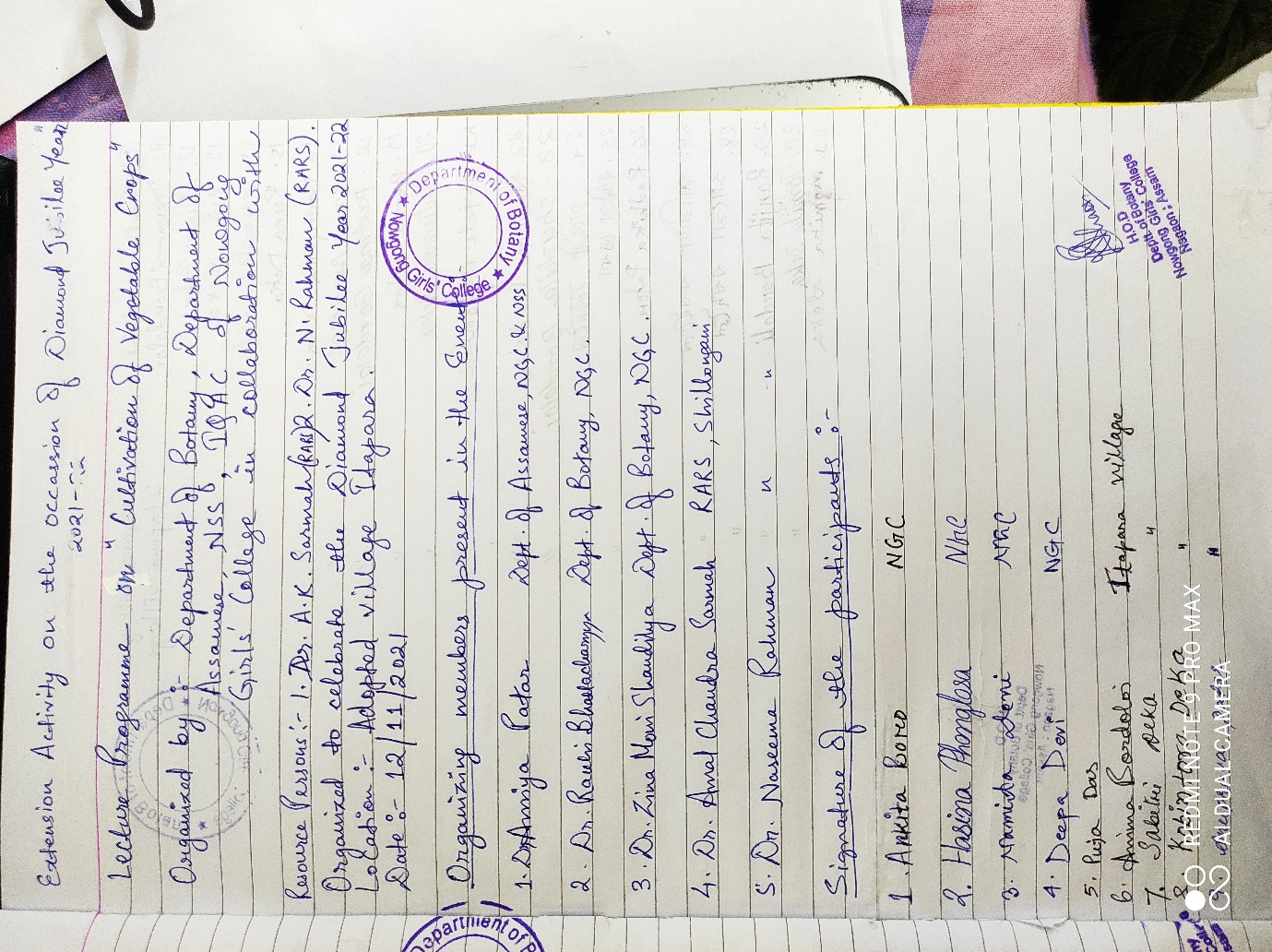 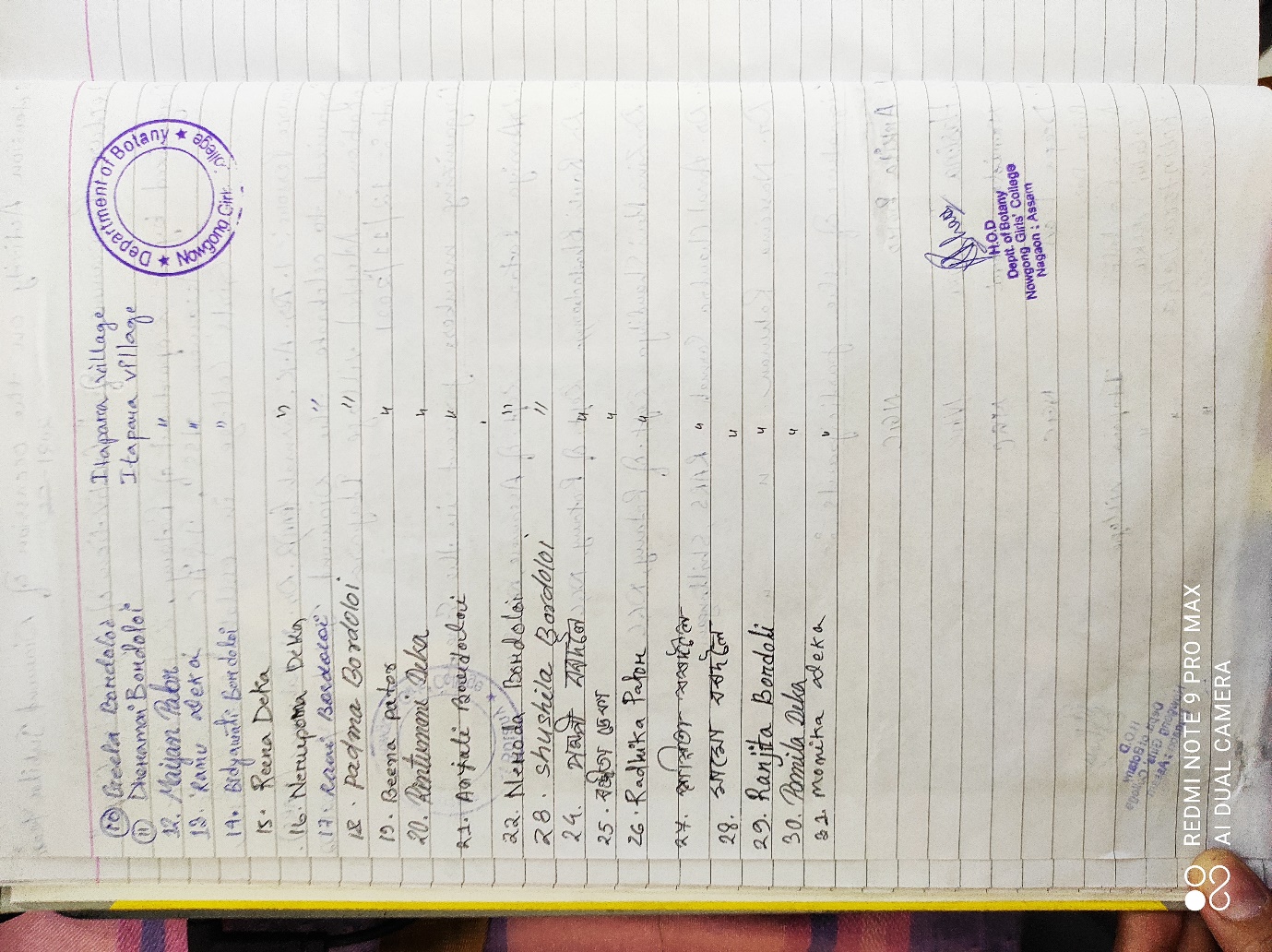 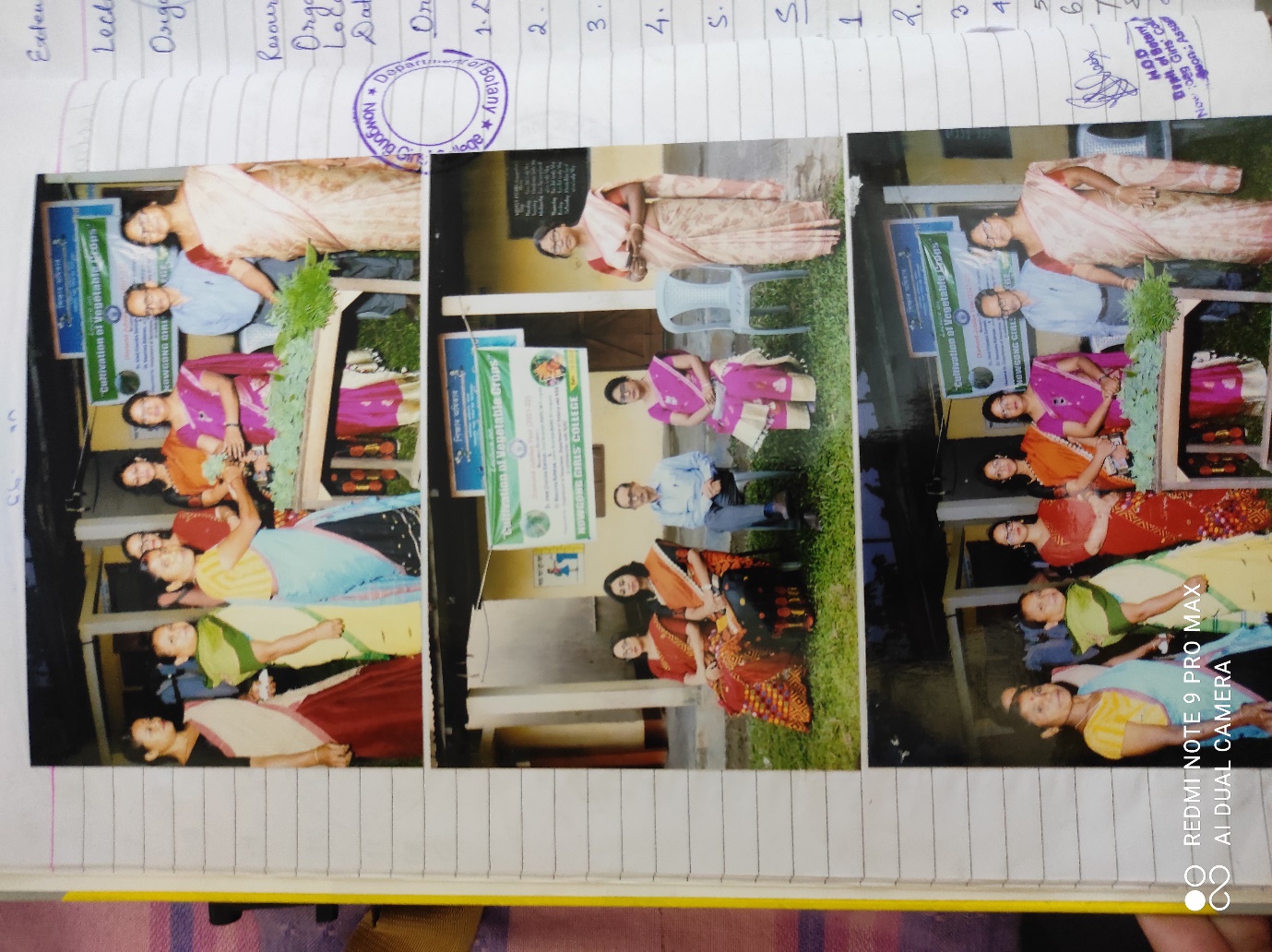 